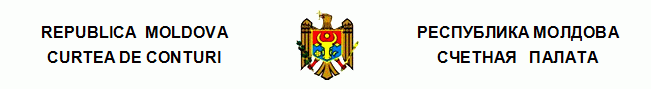 ПереводПОСТАНОВЛЕНИЕ №37от 28 июля 2022 годапо Отчету аудита консолидированных финансовых отчетов Министерства труда и социальной защиты, составленных по состоянию на 31 декабря 2021 года.Счетная палата в присутствии г-на Марчела Спэтарь, министра труда и социальной защиты; г-жи Екатерины Зазук, начальника Финансово-административного управления Министерства труда и социальной защиты; г-жи Раисы Догару, директора Национального агентства занятости; г-жи Ирины Бановой, директора Национального агентства социальной помощи; г-жи Марианы Пынзару, заместителя генерального директора Агентства публичной собственности; г-на Дмитриана Ротараш, директора Национального совета по аккредитации поставщиков социальных услуг, а также других ответственных лиц, в рамках видео заседания, руководствуясь ст.3 (1), ст.5 (1) a) и ст.31 (1) a) Закона об организации и функционировании Счетной палаты Республики Молдова, рассмотрела Отчет аудита консолидированных финансовых отчетов Министерства труда и социальной защиты, составленных по состоянию на 31 декабря 2021 года.Миссия внешнего публичного аудита была проведена согласно Программам аудиторской деятельности Счетной палаты на 2021 и 2022 годы (с последующими изменениями), с целью предоставления разумного подтверждения относительно того, что консолидированные финансовые отчеты Министерства труда и социальной защиты, составленные по состоянию на 31 декабря 2021 года, не содержат, в целом, существенных искажений, связанных с мошенничеством или ошибками, а также составления заключения.Внешний публичный аудит был запланирован и проведен в соответствии с Международными стандартами Высших органов аудита, применяемыми Счетной палатой.Рассмотрев Отчет аудита, а также объяснения ответственных лиц, присутствующих на публичном заседании, Счетная палатаУСТАНОВИЛА:Консолидированные финансовые отчеты Министерства труда и социальной защиты, составленные по состоянию на 31 декабря 2021 года, за исключением эффектов некоторых аспектов, описанных в разделе Основание для составления условного мнения из Отчета аудита, по всем существенным аспектам предоставляют правильное и достоверное отражение положения в соответствии с требованиями норм бухгалтерского учета и финансовой отчетности в бюджетной системе Республики Молдова. Исходя из вышеизложенного, на основании ст.14 (2), ст.15 d) и ст.37 (2) Закона №260 от 07.12.2017, Счетная палатаПОСТАНОВЛЯЕТ:Утвердить Отчет аудита консолидированных финансовых отчетов Министерства труда и социальной защиты, составленных по состоянию на 31 декабря 2021 года, приложенный к настоящему ПостановлениюНастоящее Постановление и Отчет аудита направить:2.1. Парламенту Республики Молдова для информирования и рассмотрения, при необходимости, в рамках Парламентской комиссии по контролю публичных финансов;2.2. Президенту Республики Молдова для информирования;2.3. Правительству Республики Молдова для информирования и принятия мер с целью осуществления мониторинга обеспечения внедрения рекомендаций аудита, а также рекомендовать повысить ответственность центральных публичных органов, в управлении которых находятся земельные участки публичной собственности государства, для реализации в ближайшее время положений Постановления Правительства №161/2019 и обеспечения ускорения процесса передачи земельных участков публичной собственности из их управления в администрирование Агентства публичной собственности, с обязательным составлением актов приема-передачи между Агентством публичной собственности и управляющими земельных участков в соответствии с положениями Постановления Правительства №901/2015, с периодическим осуществлением мониторинга процесса передачи земельных участков; 2.4. Министерству труда и социальной защиты для занятия позиции и рекомендовать, согласно делегированным полномочиям, рассмотреть результаты аудита с утверждением плана мероприятий с целью предпринятия соответствующих действий для внедрения рекомендаций, а именно:2.4.1. оценить ухудшение состояния жилого дома с 80 квартирами, построенного за счет публичных средств для участников ликвидации последствий Чернобыльской аварии, с разработкой плана действий с целью улучшения ситуации и реализации предложенной цели; 2.4.2. принять меры по охране здания, отнесенного к историческим памятникам местной категории, расположенного по ул. Василе Александри №80 А, мун. Кишинэу, а также обеспечить целостность прилегающего к нему земельного участка из центральной зоны муниципия; 2.5. Министерству труда и социальной защиты совместно с Агентством публичной собственности с целью обеспечения передачи земельных участков в администрирование Агентства публичной собственности в соответствии с положениями Постановления Правительства №161 от 07.03.2019;2.6. Агентству публичной собственности для принятия к сведению и рекомендовать разработать и представить Правительству, для утверждения, исчерпывающие дополнения к Постановлениям Правительства №161/2019 и №91/2018 относительно порядка передачи земельных участков публичной собственности из ведения центральных публичных органов в администрирование Агентства публичной собственности на основании положений Постановления Правительства №901/2015, с обязательным составлением актов приема-передачи;2.7. Министерству финансов совместно с Агентством публичной собственности для принятия к сведению и рекомендовать разработать совместный циркуляр относительно порядка передачи, а также отражения в бухгалтерском учете в количественно – стоимостном выражении земельных участков, как Агентством публичной собственности, так и центральными публичными органами, в том числе земельных участков, переданных/полученных в безвозмездное пользование; 2.8. Генеральной прокуратуре с целью рассмотрения, согласно компетенциям, действий/ бездействий, которые привели к ситуациям, изложенным в п.3.3, п.6.3 и п.6.4 из Отчета аудита.3. Уполномочить члена Счетной палаты, который координирует соответствующий сектор, правом подписать Письмо руководству Министерства труда и социальной защиты. 4. Настоящее Постановление вступает в силу с даты публикации в Официальном мониторе Республики Молдова и может быть оспорено предварительным заявлением в эмитирующем органе в течение 30 дней с даты публикации. В спорном административном порядке, Постановление может быть обжаловано в Суде Кишинэу, расположенном в секторе Рышкань (МД-2068, мун. Кишинэу, ул. Киевская №3) в течение 30 дней с даты сообщения ответа относительно предварительного заявления или с даты истечения срока, предусмотренного для его решения.5. О предпринятых действиях по исполнению подпунктов 2.4. и 2.5. из настоящего Постановления проинформировать Счетную палату в течение 6 месяцев с даты вступления его в силу. 6. Постановление и Отчет аудита консолидированных финансовых отчетов Министерства труда и социальной защиты, составленных по состоянию на 31 декабря 2021 года, размещаются на официальном сайте Счетной палаты (https://www.ccrm.md/ro/decisions).Мариан ЛУПУ,Председатель